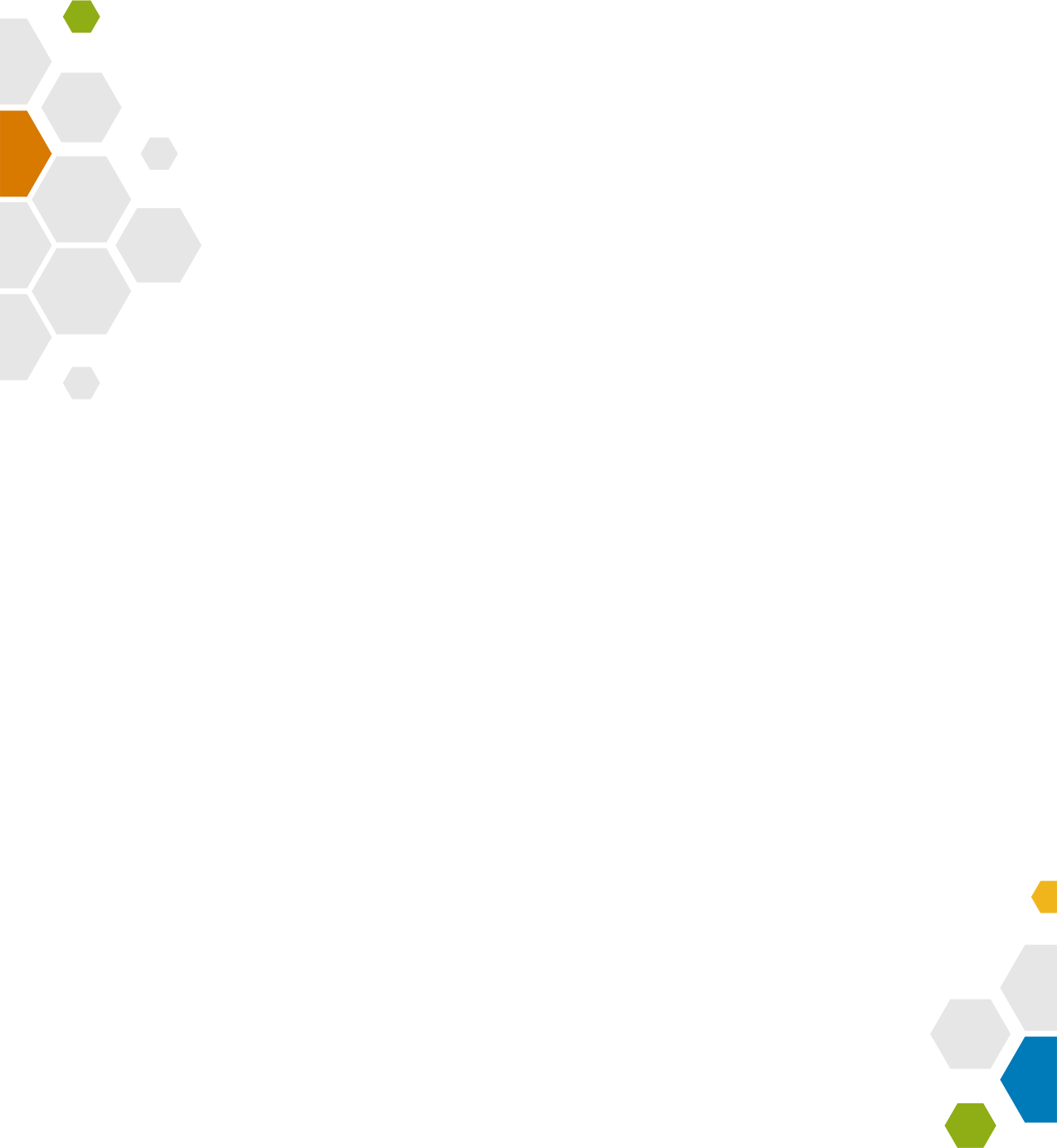 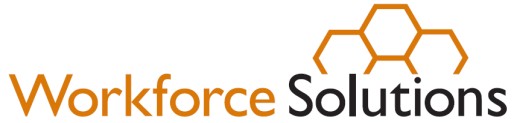 Fidelity Bonding Desk AidWhat is a Fidelity Bond?A fidelity bond is a form of insurance protection that covers the policyholder/employer for a loss caused by a one-time act of dishonesty (theft, forgery, larceny, and embezzlement) of a specific employee. An employer’s risk for potential loss is most often covered with a $5,000 bond. The bond is issued for   six months. After the six-month period, if no claim was paid, employers may request another six-month fidelity bond at regular commercial rates.Who is eligible?Customers eligible for courtesy bonds include:individuals with records of arrest, probation, or any police recordapplicants with poor credit histories, including bankruptcy (self-certification)veterans dishonorably discharged from the militaryindividuals who receive public assistance applicants with a substance abuse history (self-certification)low-income youth who lack a work historyanyone who cannot secure bonding through the regular commercial systemHow To Apply?The employer must call Workforce Solutions Employer Service Central Office to apply for the bond. The employer must plan to hire the individual in permanent, full-time employment of 30 or more hours per week in a traditional “employer-employee” relationship (not contract or self-employment). Employer Service staff will take information from the employer over the phone to complete      the bond application and submit it for approval.Page1 of 2Career Office Staff ProceduresWhen a customer has a background that would make them a high-risk hire, staff must:Tell the potentially eligible customer about the fidelity bonding servicesObtain documentation to prove eligibility (Customer may self-certify to poor credit history, bankruptcy, or substance abuse history.)Give the customer the Federal Fidelity bond flyer to show to employers when applying for or interviewing for jobsTell the customer to explain to employers, “If you hire me – you can get a fidelity bond on me at no cost to you. Call Workforce Solutions Employer Service at 713-688-6890 for more information.”Tell the customer the employer can request a bond application by contacting the Employer Service Central Office at 713-688-6890Document the customer’s eligibility for the bond in TWIST Counselor Notes and file supporting eligibility documents in DocuWareEmployer Service Staff ProceduresUpon request from an employer or job seeker, staff must:Complete the Fidelity Bond Request FormVerify or enter TWIST notes to indicate the individual qualifies for fidelity bonding and file supporting eligibility documents in DocuWare; notes must include:the specific criteria on which eligibility is based;employer contact to verify bond request, employment start date, and job titleE-mail the completed Fidelity Bond Request Form to fidelity.bonding@twc.texas.govOnce bond has been approved, notify the employer and enter service code 16-Pre-Employment followed by sub fund code 138-Fidelity Bonding into TWISTOnce the bond is issued, enter service code FB-Fidelity Bonding into WIT 